Interview 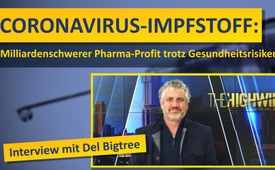 „Coronavirus-Impfstoff: Milliardenschwerer Pharma-Profit trotz Gesundheitsrisiken?“ – Interview mit Del Bigtree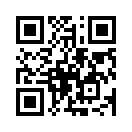 In der jetzigen Corona-Krise besteht kein wissenschaftlicher Konsens mehr darüber, wie man Corona-Erkrankte erfolgreich heilt. Ist damit aber das sehnliche Warten auf den Coronavirus-Impfstoff berechtigt? Welche Gesundheitsrisiken könnten damit verbunden sein? Nützen Quarantänemaßnahmen der Gesellschaft und der Entwicklung einer notwendigen Herdenimmunität? Auf diese und andere Fragen geht der Filmproduzent Del Bigtree in diesem Kla.TV-Interview ein. Doch eins ist sicher: Wer immer es in diesem Jahr schafft, seinen Impfstoff weltweit an den Mann zu bringen, der kann damit mehr als 100 Milliarden Dollar verdienen.Kla.TV: Wir freuen uns sehr, Del Bigtree heute hier zu haben. Ich denke, es gibt niemanden, der ausführlicher und ehrlicher über die Corona-Krise berichtet hat. Hallo Del, danke, dass Du heute hier bist.
Bigtree: Danke, ich schätze es sehr, hier zu sein.
Kla.TV: Okay, fangen wir doch mal so an … zu den Details kommen wir dann später. Sagen wir mal, ich bin Otto Normalverbraucher. Könntest du mal Deine 1-Minuten-Aufzugspräsentation zum Corona-Virus geben: Warum sollte ich Experten gegenüber skeptisch sein?
Bigtree: Ich würde nicht sagen, man sollte skeptisch gegenüber Experten sein, ich denke, es geht darum, zu entscheiden, welchen Experten man zuhört. Momentan befinden wir uns in der Welt an einem Punkt, wo kein wissenschaftlicher Konsens mehr besteht hinsichtlich der Frage, was der Coronavirus ist, wie man ihn behandelt, ob es Quarantäne und Schließungen geben soll, ob diese der Gesellschaft nützen oder schaden bzw. diese Krankheit überhaupt tangieren. 
Es gibt jetzt eine massive Spaltung auf der Welt zwischen den Illuminati [Mitglieder von Geheimgesellschaften], den hochrangigsten Wissenschaftlern, seien das nun Mathematiker oder Virologen, Schulen gegen Schulen, Cambridge und Oxford. Viele ihrer Wissenschaftler sagen, dass Schließungen der falsche Ansatz seien. Man hat das imperiale Modell, aus Großbritannien stammend, welches vor ca. drei Wochen einstürzte, als seine erwartete bzw. vorhergesagte Todesrate von 500.000 auf 20.000 fiel. Und dann natürlich die Mainstream-Medien, die von all dem niemandem irgendetwas berichten. Man hört nichts von der Tatsache, dass der Mainstream, also der größte Modellierer um den Coronavirus herum, um 2400 Prozent falsch lag. Das macht keine Schlagzeilen.
Man hat jetzt vielzählige Sachverhalte und das Problem, dass bei der Menge der Gelder, die von der Pharmaindustrie zu den Regierungsstellen fließen und die Menge an Finanzierung, die von der Pharmaindustrie in die Medien fließt – da hören wir wirklich eine einseitige Geschichte, von der es aber definitiv zwei Seiten gibt.
Es ist nicht Del Bigtree und „The Highwire“ [Name von Bigtree`s Webseite] gegen die Experten. Denn jede Woche bringe ich Expertenstimmen, hochrangigste Wissenschaftler wie z.B. Dr. Peter Gøtzsche kommen zu Wort, der Gründer und Mitglied der Cochrane Collaboration, eines der vertrauenswürdigsten wissenschaftlichen Gremien der Welt. Er sagte ziemlich früh, dass dies ein ganz normaler Coronavirus zu sein scheint und dass es keine Anzeichen gibt, die auf etwas Anderes hindeuten. Und wenn man da so drakonische Maßnahmen auffährt, sollte man vorsichtig sein, denn wenn die Zahlen sinken und so niedrig sind, wie sie sein sollten, dann wird man sagen, das liege an den drakonischen Maßnahmen und wir werden diese nicht mehr los. 
Dies ist nur eine Stimme von so vielen Wissenschaftlern, die jetzt ihre Stimme erheben. Also, ich denke, es geht um die Frage, auf wen wir hören und warum unsere Regierungen – wenn ich Deutschland ansehe, die Vereinigten Staaten von Amerika … Warum treffen einzig Anthony Fauci [amerikanischer Immunologe und Direktor des Nationalen Instituts für Allergien und Infektionskrankheiten (NIAID)] und Deborah Birx [Ärztin und Koordinatorin des Corona-Krisenstabs der Regierung] all diese Entscheidungen, die die ganze Nation betreffen? Warum haben wir keine gegensätzlichen Ansichten? Was geschieht im Hinterzimmer?
Ihr wisst, dass ich letzte Woche in meiner Show einen großartigen Mathematiker, einen Biostatiker, zu Gast hatte, der viele Jahre am Rockefeller Institut verbracht hat: Knut Wittkowski. Er baute Modelle und er sagt: Ich kenne keinen einzigen Mathematiker, der zu dieser Sache befragt wurde. Warum sind hier keine Mathematiker, die die Zahlen durchgehen? Er sagte, ich denke, wenn man das täte, würde man merken, wir müssen wieder öffnen und insbesondere unsere Kinder wieder zur Schule lassen und die Menschen zur Arbeit. Also, das steht zur Diskussion und wie gehen wir jetzt damit um, das ist wirklich die Frage. Wie geht es weiter.
Kla.TV: Ja, wenn man von den drakonischen Maßnahmen und Todesfällen spricht, wie steht es da mit diesem trügerischen Vergleich, wo sich die Menschen ärgern, wenn man die offizielle Geschichte anzweifelt? Dann heißt es ja: „Nun, wir werden doch nicht Todesfälle mit Geld vergleichen, wenn’s drum geht, dass die Wirtschaft runtergefahren wird, oder?“ Ja, man könnte auch sagen: Gut, wenn man die Wirtschaft runterfährt und diese drakonischen Maßnahmen hat, dann könnte dies auch dazu führen, dass es tatsächlich mehr Todesfälle gibt – mit Quarantäne, mit dem Verlust von Arbeitsplätzen usw. – alles, was eben mit der Schließung in Zusammenhang steht. Todesfälle im Vergleich zu Todesfällen: Warum ist das kein Thema? 
Bigtree: Nun, weil es nicht zur Geschichte passt. Du hast recht, sie versuchen zu sagen: „Du willst Todesfälle mit Geldverdienen vergleichen.“ Hier in Amerika haben wir wirklich eine gute Wissenschaft, es gibt dutzende Studien der letzten Jahre, die die Todesrate infolge von Arbeitslosigkeit untersuchten. Diese sagen, jetzt auf die Bevölkerung Amerikas bezogen – dass jedes einzelne Prozent Arbeitslosigkeit eine Todesrate von 58.000 Menschen zur Folge hat, bzw. die Todesrate erhöht sich dann um 58.000 Menschen. Hier in Amerika glaubt man, dass diese drakonischen Maßnahmen allein schon eine Arbeitslosenrate von 20% nach sich ziehen – evtl. sogar 30%. Und wir überlegen, die Maßnahmen zu beenden. Wenn man Leuten zuhört, die sagen, wir werden 18 Monate warten bis – ich nenne es das „Einhorn“ - bis diese Idee eines Impfstoffs ... Ich habe wirklich ein Problem mit Regierungsbeamten. Wir sprechen von Leuten, die wir gewählt haben, dass sich ihr Plan auf etwas gründet, was nicht existiert. Es gibt keinen Impfstoff. Dies ist einer der schwierigsten Impfstoffe, der je versucht wurde - ob wir das jetzt näher ausführen wollen oder nicht – aber man macht nicht einfach Politik für die Welt und die Nationen, welche sich auf Hoffnung, Wunschdenken und Träume gründet. Das ist nichts, worauf sich Wissenschaft gründet. Und wenn die Wissenschaft uns sagt, wir sollten hoffen und von etwas träumen, an dem sie gerade arbeiten … Mein Vater benutzte diesen Ausdruck, eine Redewendung: „Ein Vogel in der Hand ist besser als zwei im Busch.“ Ich weiß nicht, ob man das in Deutschland kennt. Es heißt: Gib nicht auf, was du bereits in der Hand hast für einen Traum, den du in der Zukunft bekommen könntest. Die Welt gründet sich auf dem, was wir haben. Wir sollten uns die Medikamente anschauen, die wir bereits in unserem Arsenal haben – es gibt ausgezeichnete Studien und Dinge im Zusammenhang mit Chloroquin, ein Medikament gegen Malaria, in Kombination entweder mit Zink oder Erythromycin. Man redet auch von Blutprodukten der Menschen, die bereits immun geworden sind. Doch hierin liegt das Problem, man muss den Fernseher abschalten! Wir müssen mal logisch nachdenken über das, was wir hören. Ich sage, der Plan, den Deutschland, Amerika und Großbritannien verfolgen: Wir befinden uns im Moment auf einem Weg ins Nirgendwo. Ein Weg ins Nichts ist der Plan schlechthin. Also, sagen wir mal, wir schließen alles lange genug, die Sonne scheint wirklich toll und der Virus bringt es irgendwie nicht fertig, in der Sonne da draußen zu überleben, oder? Großartig! Wow, wir haben gewonnen, wir können wieder arbeiten gehen, es hält etwa zwei bis drei Monate an. Denn sobald der Herbst kommt, ist es genau, wie sie es sagen: Wir haben keine Herdenimmunität [= Schutz vor einer ansteckenden Krankheit, der entsteht, wenn ein hoher Anteil der Bevölkerung immun geworden ist] entwickelt! Wir haben gar nichts entwickelt! Wir haben uns versteckt und jetzt wartet es auf uns. Und wollen wir dann im Herbst wieder alles schließen? Oder bleibt alles geschlossen? Unsere Wirtschaft verkraftet das nicht. Wir werden so kein Essen auf den Tisch bringen können. Man fängt dann besser an, sein Auto zu verkaufen und das extra Fernsehgerät. Oh, und weißt du was? Wenn wir weiter so Geld drucken: Wie wirst du dein Handy in der Zukunft kaufen können? Wie viele Menschen werden keine Arbeit haben? Wie viele werden sich ihre Medikamente nicht leisten können? Die Liste könnte man endlos fortsetzen. 
Jetzt schon sehen wir häusliche Gewalt ohne Ende. Dies wird zunehmen, Alkoholismus, Missbrauch, all diese Dinge. Bedauerlich, dass sie überhaupt Teil unserer Gesellschaft sind, doch was passiert, wenn sie außer Kontrolle geraten? Was passiert, wenn die Leute anfangen, das Fenster des Lebensmittelgeschäftes einzuschlagen, weil sie nicht bekommen, was ihnen an Finanzhilfe versprochen wurde? Oder sie haben es zu schnell ausgegeben, ob jetzt für gute Sachen wie Lebensmittel oder ob sie sich damit besoffen haben. Egal, diese Massen wurden beschwichtigt durch Einsteigerjobs, die sie beschäftigt hielten. Das nehmen wir alles weg – wozu? Für einen Weg ins Nichts! Der einzige Ausweg ist eine bevölkerungsweite Immunität, so wie wir das von der Grippe her kennen und dem Coronavirus jedes Jahr unseres Lebens und jeder Krankheit seit je. Es ist gar nichts anderes. Und wenn wir uns die Todesrate anschauen, müssen wir uns fragen, ist es wirklich so viel tödlicher, dass wir dieses größere Risiko auf uns nehmen? Nur mal die Studie, die letzte Woche aus Deutschland kam. Sie sagen, sie glauben, dass die Todesrate jetzt bei 0,37% liegt. 
Kla.TV: Höher als der Durchschnitt.
Bigtree: Also, 1/3 von 1% stehen in der Gefahr zu sterben, wenn sie die Krankheit bekommen. Und wir sagen ernsthaft, dass wir deshalb die Welt zerstören?
Kla.TV: Ja. Ich habe auch die Zahlen der Komorbidität aus Italien gesehen – die Prozentzahlen von Leuten, die an einer, zwei oder gar drei möglichen tödlichen Krankheiten sterben. Das sprengt die Tabelle. Wo wir gerade von Chloroquin sprachen, ich habe neulich ein interessantes Zitat von Bill Gates aufgeschnappt. Er machte ein Reddit [= Webseite, bei der die Inhalte von anderen Nutzern positiv oder negativ beurteilt werden] „Frag was du willst.“ Ich weiß nicht, ob du das gesehen hast?
Bigtree: Nein.
Kla.TV:  Ich würde das gern vorlesen.
Bigtree: Klar. 
Kla.TV:  Das war kürzlich, und das ist jetzt nicht: Oh, Bill Gates, hier, was er in einer TED-Konferenz [= spezielle Konferenz, wobei TED für Technologie, Entertainment, Design steht] vor 10 Jahren gesagt hat. Das ist etwas, wo er bewusst entschied, das auf seine Website zu stellen. Und sie fragten ihn zu seiner Meinung über Chloroquin. Er antwortete, ich zitiere: „Es gibt viele therapeutische Medikamente, die sich in Untersuchung befinden. Dies ist eines von vielen, aber es ist nicht bewiesen. Wenn es funktioniert, müssen wir sicherstellen, dass die begrenzten Vorräte für die Patienten übrigbleiben, die sie am meisten brauchen. Wir haben eine Studie am Laufen, um das herauszufinden. Wir führen auch ein Screening durch, um all die Ideen für Therapeutika anzusehen, denn die Zahl der vorgeschlagenen Therapeutika ist sehr hoch und nur die vielversprechendste sollte an Patienten ausprobiert werden. China hat einiges getestet, doch jetzt haben sie so wenig Fälle, dass die Tests an anderen Orten stattfinden sollten“, sagte Gates. 
Meine Antwort wäre: 
1. Sind nicht die Ärzte, die fast 100%igen Erfolg mit Chloroquin erzielen – ist das nicht Beweis genug? Welche Art von Beweis möchte er? Und was wäre vielversprechender als die Berichte dieser Ärzte? 
2. Wenn es funktioniert, und es scheint so, warum redet man dann über ausgehende Vorräte, wenn man vielmehr über eine Produktionssteigerung reden sollte? … Bei all dem Geld, das er bereit ist, in Impfstoffe zu stecken.
Und 3. Das scheint mir wirklich offensichtlich: Wenn China jetzt so wenig Fälle hat, warum sehen wir uns nach neuen Orten für Tests um? Wir könnten doch fragen: Was haben sie getan, um die Zahlen zu verringern?
Bigtree: Genau! Das sind alles sehr gute Fragen, und das stimmt. Überall auf der Welt wurden hervorragende Tests durchgeführt. Dr. Didier Raoult aus Frankreich hat diese Diskussion wirklich gestartet – da haben wir in unserer Show drüber geredet – vor etwa zwei Monaten, wo sie Studien mit Chloroquin durchführten. Er führte Studien mit 80 Leuten über einen Monat durch – ich meine, er hat jetzt gerade eine Studie mit über tausend Leuten abgeschlossen. Wir haben einen Arzt in New York, der, meine ich, 800 Leute erfolgreich behandelt hat. Und es gibt immer mehr auf der ganzen Welt, die sagen, dass das gut funktioniert. Und Menschen bezeugen: Ich stand im Begriff zu sterben. Sie schlossen mich an ein Beatmungsgerät an, sie gaben mir Chloroquin und innerhalb von acht Stunden fühlte ich mich unglaublich viel besser und konnte am nächsten Tag entlassen werden.
Nun, das mag anekdotisch sein, hört sich wie eine tolle Geschichte an, ist sie sicherlich auch, aber sehen wir es uns von der anderen Seite an: Wir reden von Tausenden von Menschen an unterschiedlichsten Orten überall auf der Welt und wir sollen Hoffnung haben auf Impfversuche, die momentan 45 Leute in sich tragen. Sie sagen uns, diese wurden als sicher bewiesen, weil sie an 45 Leuten getestet wurden? Da wird die Diskrepanz zwischen der Herangehensweise und der Besorgnis hinsichtlich der Sicherheit sehr deutlich. Nun, auf der einen Seite haben wir alle diesen Traum nach diesem mythologischen Produkt, aber wir sollten nicht zu viel Hoffnung auf etwas setzen, das auf einer Ebene von über 90% auf der ganzen Welt zu funktionieren scheint? Na gut, dann fragt man sich, was steckt dahinter? Das machen Journalisten. Ich sage, das macht keinen Sinn! Ich habe noch nie ein Medikament gesehen, das die Medien nicht mögen, aber, wenn man Chloroquin ansieht: Es ist ein Generikum [= Nachahmerpräparat]) für sechs Dollar pro Tablette. Es ist nicht mehr patentiert. Niemand kann echtes Geld damit verdienen. Also, dann geht es darum, warum sie das nicht unterstützen?
Und dann, wenn es um Impfstoffe geht, das ist wirklich wo … nun, ich möchte hier ein paar Dinge klarstellen. Leute sagen, Del Bigtree ist Impfgegner. Die Wahrheit ist, ich möchte hier sehr klar sein: Ich glaube, dass Produkte, die von der Pharmaindustrie hergestellt wurden, für die Menschen, die sie brauchen, konzipiert sein sollten, für die Menschen mit Risikofaktor. In diesem Fall geht es um weniger als 1%, die sterben. Sie sind älter als 65 und wie du schon erwähnt hast, haben sie bereits Vorerkrankungen, meist eine Herzkrankheit, Diabetes, Asthma, COPD [= chronische obstruktive Lungenerkrankung]. Das sind die Kandidaten. Die meisten dieser Menschen wären dieses Jahr sowieso gestorben. Sie hätten eine Erkältung bekommen oder die Grippe. Oder sie wären der Tatsache erlegen, dass ihre Krankheiten so schlimm geworden sind. All diese werden jetzt unter den Corona-Toten aufgeführt, um die Zahl zu erhöhen. Wie auch immer! Hier der Grund, warum ich hinsichtlich der Impfstoffe besorgt bin. Bill Gates drängt nicht darauf, einen Impfstoff für diese 0,6% zu bekommen wie beim Modell China, oder für die 0,37% Deutschlands. Niemand will dieses Geld. Es geht um ein paar Millionen Dollar, okay? Sie wollen keine Heilung durch Chloroquin! Sie wollen kein Medikament, denk doch mal nach! Und nebenbei, SARS wurde erfolgreich mit Chloroquin behandelt. Studien vor einem Jahrzehnt belegen, dass es geht. Warum sind sie nicht begeistert davon? Denk mal drüber nach. Wir alle gehen wieder arbeiten in dem Moment, wo es ein Heilmittel gibt für jemanden, der starke Komplikationen hat, der sich unter den 3% oder weniger der Menschen befindet. Jeder andere wird eine normale Erkältung haben. Also der Rest von uns braucht überhaupt keine Produkte. Wenn wir uns nur ernsthaft um die kümmern würden, die diesen hochgradig riskanten Kategorien angehören, besonders der 0,37%! Warum träumen wir nicht von einem dieser Produkte, wenn es doch heilt und vor dem Sterben bewahrt. Wir gehen alle wieder arbeiten! Spiel vorbei. Und doch scheint es wie eine Allergie dieser Idee gegenüber, dass das möglich sein könnte.
Sie würden alle lieber von einem fernen Impfstoff träumen und sagen, wir warten alle auf den Impfstoff. Unser Leben kann nicht normal weitergehen, bevor wir nicht den Impfstoff haben! Also rechnen wir doch mal, oder? 0,67% – weniger als 1% der Bevölkerung – wenn du ein Medikament hast, was sie heilt – und ich schließe hier Vitamin C gar nicht aus. Vitamin C intravenös verabreicht hat sich ebenso als sehr effektiv gezeigt in Studien überall auf der Welt.
Kla.TV: Hast Du gesehen? Sie haben einen Placebo-Test gemacht mit Vitamin C.
Bigtree: Ja, richtig. Weißt Du, sie scheuen wirklich keine Mühen, um ihre Studie zu manipulieren. Chloroquin im Vergleich mit Vitamin C – etwas, was sich schon erfolgreich gezeigt hat. Man hat gesagt, nun, das Chloroquin hat auch nicht besser gewirkt als Vitamin C, also es bringt nichts. – Nein, es hat genauso gut gewirkt wie das Vitamin C. Kann man es gegen eine Kochsalzlösung oder eine Zuckerpille testen, um ein ehrliches Ergebnis zu bekommen? Das sind so diese Art von Schikanen und Spielchen. Aber es ist so: Die Pharma wurde damals sehr schlau, als die Impfstoffe entwickelt wurden. Man hätte auch etwas entwickeln können, was nur Pocken heilt oder nur Polio heilt. Aber das wäre wiederum nur ein Produkt für 1 % der Bevölkerung gewesen. Jemand hatte eine super Idee. Lasst uns ein Produkt entwickeln für alle außer dem 1%, die das Problem haben – in diesem Fall die 0,37%, die sterben. Warum machen wir nicht ein Produkt, das jeder um sie herum nehmen muss, die 99,7% der Bevölkerung? Das heißt, einen Impfstoff, den 7,5 Milliarden Menschen kaufen müssen. Das ist, was sie machen. Am Ende würde der Impfstoff vielleicht etwa 50 Dollar kosten – ich habe gehört, er soll 400 Dollar kosten, aber gehen wir von einer 50-Dollar-Spritze aus. Das heißt, wer immer es schafft, dass sein Impfstoff weltweit verwendet wird und 7,5 Milliarden Menschen eine 50-Dollar-Spritze bekommen, das heißt, dass jemand wie Bill Gates oder eines dieser Unternehmen 375 Milliarden Dollar, 375 Milliarden Dollar an diesem einen Produkt dieses Jahr verdienen. Und wenn man daran denkt, dass das hinter jeder Impfung steht, die wir bekommen sollten, und es gibt viele Arzneimittelkonzerne, die an einen verkaufen … Ihre Kinder haben 72 Impfungen erhalten. Und sie? Stellen Sie sich vor 72 Impfstoffe zu je 50 Dollar für 7,5 Milliarden Menschen. Sehen Sie, da ist das Geld! Und das ist es, womit ich ein Problem habe.
Wenn man mich fragt, sollte es so sein: Sie wollen einen Impfstoff machen für die 0,37%, die es brauchen? Nur zu! Ich finde immer, Sie sollten in der Lage sein, sich anders zu entscheiden, Risiko-Nutzen abzuwägen und die Gefahr einer Erkrankung in Kauf zu nehmen. Aber für diejenigen unter uns, die vollkommen gesund sind, mindestens 97% von uns, für die das nur eine normale Erkältung sein wird ... Wissen Sie was? Ich habe das Recht, eine normale Erkältung zu bekommen. Sie dürfen die normale Erkältung nicht als illegal erklären. Wissen Sie warum? Ich möchte die höhere Immunität, die nur durch eine Infektion gestellt wird. Und weil ich ein Leben führe, das mich gesund genug macht, um damit klarzukommen, und ich behandle meine Kinder so, dass sie gesund genug sind, um damit klarzukommen … Sie haben ein Recht, den Ferrari der Immunität zu fahren, die lebenslange Immunität, die aus einer durchlebten Krankheit kommt – nicht von den kleinen Pinto oder Jugo, oder wie sie es auch nennen, das Auto, das immer wieder in die Werkstatt muss, Jahr für Jahr, wo man sich jedes Jahr wie bei der Grippeimpfung impfen lassen muss. Ich werde nicht auf dieses Förderband mit aufsteigen, weil wir das nicht brauchen. Und wissen Sie was? Ich und meine Kinder sollten als Helden angesehen werden, dafür, dass wir willens sind, den Schritt zu machen und diese Erkältung auf uns zu nehmen, sodass wir lebenslang Träger der Herdenimmunität [= Schutz vor einer ansteckenden Krankheit, der entsteht, wenn ein hoher Anteil der Bevölkerung immun geworden ist] sind, die sich diese Welt so verzweifelt wünscht. 
Kla.TV: Ja, und weißt du, ich würde sagen, es ist nicht nur Geld, was sie dazu veranlasst, Dinge wie Chloroquin zu ignorieren und den Impfstoff so sehr voranzutreiben. Man hört, dass Bill Gates selbst über dieses neue ID- und Tracking-System redet, was wir haben müssen und er möchte, dass es jeder hat. Wenn man zum Fußballspiel geht, zur Arbeit, zum Supermarkt, dann muss man mit dieser Gates-ID nachweisen, dass man gesund ist: also dieses Überwachungsnetz. Also, begeben wir uns hier nicht auf Glatteis? Denn, wenn wir sagen: Okay, ich lasse mich gegen Covid-19 impfen, dann wollen sie wahrscheinlich, dass man sich auch gegen Covid-20, Covid-21, Covid-27 usw. impfen lässt. Also begeben wir uns da nicht auf Glatteis, wenn wir nur sagen: Wir warten auf den Impfstoff! Und das ist alles, worüber wir nachdenken?!
Bigtree: Das ist nicht Glatteis, das ist die Klippe. Man springt von der Klippe, game over. Die Pharmaindustrie hat 270 Impfstoffe, die sich schon im Zulassungsverfahren befinden. Tausende von Impfstoffen werden getestet, während wir hier reden. Sobald wir unterschreiben, dass wir nicht mehr die Rechte haben zu kontrollieren, was uns geimpft wird, macht man die Pharmaindustrie zur mächtigsten Industrie, die die Welt je gesehen hat und zukünftig je kennen wird! Niemand wird jemals mehr Geld verdienen und niemand wird Ihren Körper mehr kontrollieren! Und denken Sie darüber nach, wie lächerlich das ist. Zurzeit verabreichen wir in Amerika ungefähr 
15-16 Impfungen in 72 Dosen. Wenn sie jetzt mit dieser Impfung gegen den Coronavirus kommen – die Version dieses Jahres, wohlgemerkt – offenbar ist das Virus bereits mindestens dreimal mutiert, und abgesehen davon gibt es noch weitere Ableger. Also es wird wie eine Grippeimpfung sein, die wahrscheinlich 10% effektiv ist. 
Und was wird passieren, wenn sie sagen: Oh Leute, wir haben schon wieder danebengetippt, wir haben versucht, den Corona-Impfstoff von diesem Jahr zu treffen, aber so wie bei der Grippeimpfung haben wir danebengetippt. Jeder muss sich wieder zu Hause einschließen, wir sind wieder zurück in Quarantäne und zerstören unsere Wirtschaft schon wieder. 
Kla.tv: Könntest du darüber noch etwas sagen? Ich glaube, die meisten Menschen wissen gar nichts über die 10%-Wirksamkeit der Grippeimpfung. Menschen, die sich jedes Jahr gegen Grippe impfen lassen, sind schockiert und überrascht, wenn man sich dagegen nicht impfen lässt. Könntest Du darüber kurz noch etwas sagen?
Bigtree: Ja. Also man nimmt ein Produkt, von dem sie vor zwei Jahren zugegeben haben, dass es eine 10%ige Wirksamkeit hat. Dieses Jahr liegt es irgendwo in der Spanne von 10-30%iger Wirksamkeit. Denn sie vermuten die Stämme, weil es inzwischen so viele Grippestämme gibt. Sie vermuten, welche Stämme in der Impfung sein sollten und sie lagen falsch. – Wieder einmal! Es ist das dritte oder vierte Mal in Folge. Sie haben sich geirrt. Sie werden Ihnen immer noch sagen, sie sollten sich trotzdem impfen lassen, obwohl es nur eine Wahrscheinlichkeit von 1:10 bietet, dass es überhaupt hilft. Aber denken Sie daran, Sie nehmen jedes Mal die Risiken der Impfung in Kauf: Guillain-Barré-Syndrom [schwere, neurologische Erkrankung] Paralyse [Lähmung] usw. Etwas, was Sie niemanden erzählen wollen, ist, dass dieser Impfstoff nicht mehr bei älteren Menschen funktioniert. Sie werden hören, dass Bill Gates das erwähnt, wenn Sie ihm zuhören, wie er es nebenbei erwähnt mit Tony Fauci [amerikanischer Immunologe und Direktor des Nationalen Instituts für Allergien und Infektionskrankheiten (NIAID)] – ich denke, er hat es sogar in diesem Reddit [= Webseite, bei der die Inhalte von anderen Nutzern positiv oder negativ beurteilt werden] erwähnt. Er sagt, nun bei den älteren Menschen wirkt dieser Impfstoff nicht so gut. Tatsache ist, sie wirken gar nicht. Die Wahrheit ist … ich gehe zu diesen Meetings beim CDC [amerikanische Zentren für Seuchenkontrolle und 
-Vorbeugung] eines der größten Themen, die sie haben ist, dass beim vierten Mal … jedes Mal, wenn man geimpft wird, ist es halb so effektiv wie beim letzten Mal. Wenn sie sagen, es ist 10% wirksam, dann berücksichtigen sie nur die Leute, die die Impfung zum ersten Mal bekommen haben. Denn sie sprechen am besten auf eine Impfung an. Also, die, die ihre Grippeimpfung zum ersten Mal bekamen, daraus ergeben sich die Prozentzahlen. Beim zweiten Mal ist es halb so wirksam, und dann beim dritten Mal ist es noch einmal halb so wirksam und beim vierten Mal macht sie so wenig aus, dass sie überhaupt nicht mehr wirksam zu sein scheint. Für unsere alten Menschen, die jedes Jahr eine Grippeimpfung in ihren Altersheimen bekommen, bringt es nichts, sie werden nur den Gefahren all der vielen Nebenwirkungen der Impfungen ausgesetzt. 
Kla.TV: Okay, also könnte man sagen, dass die Grippeimpfung einen ziemlich schlechten Wirkungsdurchschnitt hat? Könnte mit der Covid-Impfung das Gleiche passieren?
Bigtree: Wenn wir Glück haben, ist es das einzige Problem, was wir mit dem Covid-Impfstoff haben werden, dass er quasi wirkungslos sein wird. Denken Sie darüber nach: Wenn wir überall diese Angst machen und dann ist es nur 10% wirksam, das heißt, von diesen 0,37% wird es nur bei 0,03% wirken und die anderen 0,35% sind immer noch in Gefahr. Werden wir dann immer noch einen Lockdown machen, weil sie verfehlt haben? So kommt man nicht weiter! Das ist keine Art und Weise für uns, vorwärts zu kommen. Wenn man über den Impfstoff sprechen will: Dieser Impfstoff ist GEFÄHRLICH! Es ist einer der gefährlichsten Impfstoffe, der je versucht wurde. In den Tierversuchen, die bisher gemacht wurden – ich rede nicht von diesem Jahr, sondern von damals, wo sie einen Coronavirus-Impfstoff für SARS entwickelten, bei den Ereignissen rund um SARS. Da versuchten sie einen Coronavirus-Impfstoff zu entwickeln. Bei jedem Versuch zeigten die Tiere Reaktionen, die sie nicht erwarteten. Sie gaben den Tieren die Impfung, sie sagten, es sah sicher aus, weil die Tiere vollkommen gesund aussahen, die Impfung schien ihnen nicht weh zu tun, sie hatten sogar Antikörper und es sah so aus, als hätten die Tiere einen Schutz vor dem Coronavirus. Aber dann machten sie etwas, was man bei Menschversuchen nicht machen kann. Man kann die Tiere dem Coronavirus aussetzen. Das wird „Challenge-Studie“ genannt, man fordert die Tiere mit dem Virus heraus. Bei allen Tieren zeigte der Körper ein Entzündungsreaktionssyndrom, obwohl sie Antikörper hatten, hatten sie Überreaktionen, sie hatten Psychosen, Organversagen, richtige Probleme. Es sah aus, als seien die Tiere gestorben. Es war so schlimm, dass es am Ende nach den Versuchen Warnungen gab, wo es hieß: Wir sollten sehr vorsichtig sein, mit menschlichen Versuchen fortzufahren! Sie kamen dann auf das Problem Antikörper-Immunverstärkung. Man hörte dann, wie Dr. Peter Hotez, der an diesem Impfstoff arbeitete, vor dem Kongress aussagte: Es macht die Tiere kränker und wir wissen nicht warum. Ich möchte, dass Sie hören, wie oft Wissenschaftler, wenn man genau hinhört, sagen, besonders bei Impfungen: Wir wissen nicht, wie Impfungen funktionieren. Sie wissen es nicht. Sie wissen: Wir haben es injiziert und es sieht aus, als ob es Ihnen bessergeht, aber sie kennen die Mechanismen nicht, die in Ihrem Körper vor sich gehen. Sie wissen also nicht, warum sie diese Immunverstärkung bekommen, wo der Körper wie aufgeputscht ist und auf die Krankheit überreagiert, sodass er noch kränker wird und möglicherweise stirbt. Denken Sie darüber nach! Dieser Impfstoff hat jetzt die Tierversuche übersprungen. Ich glaube, ich habe heute gelesen, dass 70 Unternehmen im Rennen um dieses goldene Kalb sind. Es ist ein krasses Rennen! Jeder versucht, den 100-Milliarden-Dollar-Impfstoff zu haben. Wer würde es nicht machen? Ich meine, ich würde auch mein Team von der Show befreien und darauf ansetzen, diesen Impfstoff zu bekommen. Aber die Sache ist die: Wenn sie das falsch machen! Was passiert, wenn dieser Impfstoff das Gleiche wie bei Tieren auslöst. Jeder sieht total gesund aus und dann, weil Bill Gates einen Mikrochip hat und sagt: Den musst du haben, wenn du einen Führerschein haben willst oder ins Flugzeug steigen willst! Dann bekommt jeder auf der Welt eine Impfung, das … Vielleicht war es nicht der direkte Coronavirus-Stamm, aber einer dieser mutierten Stämme, was dieses Ding ausgelöst hat, sie wissen nicht, was es ausgelöst hat, diese „Antikörper-Immunverstärkung“, wie sie es nannten. Und dann gibt es plötzlich einen Virus auf der Welt, der nicht 0,37% von uns tötet, sondern 80% von uns, weil unsere Körper überreagieren. Und zwar, weil wir eine Impfung bekommen haben, die uns darauf vorbereitet hat zu sterben, wenn wir mit dem Virus in Kontakt kommen. Sehen Sie, das ist jetzt genauso möglich wie die Idee, dass die Impfung uns schützen kann. Tatsächlich ist es wahrscheinlicher, dass das Einzige, das wir über die Impfung bis jetzt sicher wissen, ist, dass sie einen kränker macht und einen töten kann, wenn du mit dem Virus in Kontakt kommst. Sie versuchen also, um das Problem herumzukommen. Was, wenn sie denken, sie haben geschafft, es zu umgehen, und wir alle bekommen diese Impfung? Leute, 0,37%! - das Coronavirus kann nicht die Menschheit eliminieren, es wird nicht unsere Spezies ausrotten. 99% von uns könnten jetzt sich frei bewegen und die Wirtschaft aufrechterhalten und wir schauen uns das Virus im Rückspiegel an! Wenn uns jedoch diese Leute die Impfung geben, die bewirkt, dass der Virus tödlich auf uns wirkt, könnte man die menschliche Spezies mit einem Fehler wie diesem ausrotten. Ist das etwas, was sie wollen, wie man sagt, dass die Wissenschaft das überstürzt, mal eben schnell? Sie soll es Ihnen schnell bringen? Das ist nur eins von vielen, vielen Problemen, wie Leute, denen wir anvertraut haben, unsere Regierungen und Hilfsorganisationen führen: Sie spielen waghalsig mit einer sehr gefährlichen Impfung in unseren Leben rum. Was wir wirklich tun müssen, ist, irgendwie diese 0,37% unter Quarantäne zu stellen, diese für die nächsten 4 Wochen nicht besuchen, unsere Kinder zurück in die Schule lassen, dass wir diese Erkältung bekommen und dann sind wir eingestellt für den nächsten Herbst, für die nächsten Jahre, bis so ein Ereignis wieder geschieht. Und dann sagen wir: Lasst uns ermannen! 99% von uns kommen damit klar! Wir haben Einrichtungen gebaut, wo wir tatsächlich diese winzige Gruppe Menschen in solchen Zeiten unter Quarantäne stellen könnten. Das würden intelligente Gesellschaften jetzt tun, statt sich ein „Einhorn“ zu wünschen, das uns irgendwann nach 18 Monaten bis 2 Jahren rettet, nachdem wir unsere Wirtschaft in Staub verwandelt haben.
Kla.TV: Das ist unglaublich! Ich war wirklich angenehm schockiert, als ich hörte, dass Du Dr. Wittkowski interviewt hast. Du stelltest ihm die Frage: Okay, wir lassen die Kinder zurück in die Schule, wir lassen sie wieder zusammen sein, wir stellen die Leute unter Quarantäne, die gefährdet sind, behandeln sie. Und dann hast Du gefragt: Also wie lange wird das dauern? Ich war bereit, Monate und Monate zu hören und er sagte: vier Wochen. Das ist großartig!
Bigtree: Schau doch, wie schnell es sich verbreitet hat. Wir machten uns Sorgen um China, jetzt ist es in jedem Staat in Amerika über dem Ozean. Ich meine, es hat sich schnell verbreitet, wir halten nur das Unvermeidbare auf. Ich habe auf dem Weg hierher mit meinem Team besprochen, wie wir die Information diese Woche präsentieren würden, es ist so, wie im Bilde gesprochen, wie, als wäre das Auto von der Brücke abgekommen und ins Wasser gefallen und jetzt bist du dabei, auf den Grund des Ozeans zu sinken. Und du gehst hunderte Fuß unter. Die aktuelle Wissenschaft sagt: Jetzt haben wir Sauerstoff! Wenn du die Türe öffnest, werden wir alle ertrinken. Ja, richtig, aber, wenn wir diese Tür nicht öffnen und zurück an die Oberfläche kommen, solange wir noch leben und Sauerstoff haben sowie die Fähigkeit uns mit dem Schaden in der Tiefe, wo wir uns befinden, auseinanderzusetzen, dann werden wir bis zum Meeresgrund untergehen, sodass in dem Moment, wo der Sauerstoff aufgebraucht ist und wir in die Gesellschaft zurück-müssen, dann wird es nichts geben, wofür man noch leben könnte. Wir sind gerade dabei die Welt, wie wir sie gekannt haben, auszulöschen! Wenn doch alles, was wir hätten tun müssen, gewesen wäre, sich um die 0,37% zu kümmern, sie unter Quarantäne zu stellen, während der Rest von uns diese wirklich ja triviale Krankheit bekommt, ca. 97 bis 99% von uns. Das ist wirklich schockierend. Und ich sage: Öffnet die Tür! Ja und darüber redet man gerade in Amerika, über das Aufmachen. Donald Trump möchte öffnen. Ja, die Infektionszahlen werden steigen. Ja, so, wie ganz unvermeidlich Wasser ins Auto kommt: Also halt die Luft an und steig hoch! Wir müssen uns diesem Moment stellen oder es wird zu spät sein. Und was werden wir sonst tun? Niemals Herdenimmunität [= Schutz vor einer ansteckenden Krankheit, der entsteht, wenn ein hoher Anteil der Bevölkerung immun geworden ist] entwickelt haben, geängstigt, voller Furcht zu Hause sitzend – 99% von uns voller Furcht vor etwas, das sie nicht einmal beeinträchtigen würde? Es macht absolut keinen Sinn, wenn man das logisch betrachtet.
Kla.TV: … und jedes Mal auf den Impfstoff warten, genau. Könntest du kurz etwas über die Verbindung zwischen der WHO und Leuten wie Fauci [amerikanischer Immunologe und Direktor des Nationalen Instituts für Allergien und Infektionskrankheiten (NIAID)], Birx [Ärztin und Koordinatorin des Corona-Krisenstabs der Regierung], Bill Gates und Tedros sagen?
Bigtree: Ich kann nicht so darüber reden, wie ich das gerne tun würde – es wurde schon sehr intensiv recherchiert und ich bin das aktuell selber sehr tief am Recherchieren. Was wir auf jeden Fall wissen, ist … Darüber wurde vor ein paar Jahren berichtet, dass Bill Gates der zweite leitende Geldgeber der WHO war, der zweite direkt hinter den Vereinigten Staaten von Amerika. Man kann das Philanthropie nennen, man kann aber auch sagen, dies lässt die WHO zu einer Kanzel werden für alles, was Bill Gates wünscht. Warum hören wir die WHO sagen, wir sollten eine Art Tracking-System haben. Einer der Leiter sagte erst vor zwei Wochen: Jetzt, da jeder zu Hause ist, haben wir die Infektion in die Häuser gesteckt, wir müssen Infizierte aus den Häusern herausnehmen, weg vom Rest der Familie. Erinnert euch: Das ist ein Aufruf an die Menschen, denen es inmitten ihrer Familie gutgeht. Sie haben keinen Notfall. Warum will die WHO zu dir kommen und dein Kind wegnehmen oder dich und dein Kind alleine lassen. Das sind wirklich verrückte Aussagen. Ich beginne gerade erst mit dieser Untersuchung, was verbindet all diese Menschen. Wir wissen, dass Tony Fauci in der NIH, dem Nationalen Gesundheitsinstitut ist. Es ist eine Regierungsorganisation in Amerika. Sie besitzen zur Hälfte die Impfstoffe, die eine Firma namens Moderna testet. Das heißt, es gibt Regierungsorganisationen und Regierungswissenschaftler, die von unseren Steuergeldern finanziert die Patente besitzen, die ihnen ein immenses Geld in der Zukunft einbringen könnten. Es stehen da riesige Interessenskonflikte dahinter, wenn diese Regierungsbeamte sagen, wir vertrauen diesem Medikament Chloroquin nicht, wir glauben an einen Impfstoff, der uns und unseren Freunden Billionen von Dollar in der Zukunft einbringen wird. Wir sind dabei, das zu untersuchen. Daher möchte ich da jetzt nicht näher darauf eingehen, weil ich wirklich möchte, dass die Menschen wissen: Wenn wir es auf „The Highwire“ [Name von Bigtree`s Webseite] sagen und ich darüber rede ... Ich komme aus dem Hintergrund journalistischer Aufrichtigkeit, wo verschiedene Quellen beweisen, was ich sage. Das sind keine Meinungen. Und man muss sich nicht in einem Raum der Meinung bewegen, wenn man so viele Dinge direkt vor sich hat, die einem die Fakten liefern, und das ist: Die Todesrate in der ganzen Welt momentan von dieser „diabolischen“ Krankheit ist immer noch im Rahmen. Wir befinden uns in der 100.000 – Todesrate – das ist im Rahmen von dem, was Amerika als Todesrate einer durchschnittlichen oder knapp überdurchschnittlichen Grippewelle erwarten würde. Wir haben 100.000 schon früher verloren in Amerika und wir haben dem nie besondere Aufmerksamkeit gezollt. Jetzt haben wir diese Anzahl auf dem ganzen Globus verloren und wir haben einen Lockdown vorgenommen, da sollte man wirklich die rote Karte zeigen! Hier liegt wirklich eine riesige Überreaktion vor. Und ich würde sagen: Aller Augen sollten jetzt auf Schweden gerichtet sein. Schweden nimmt keine Schließung vor, Restaurants sind dort noch geöffnet. Man kann zur Kirche gehen, sie haben eine recht akzeptable Todesrate im Moment, es mag ein bisschen hoch sein, es gibt die, die schwach sind, (hoffentlich nehmen sie einige der sich als erfolgreich bewiesenen Produkte), aber was passiert – gut, wir wissen es noch nicht – aber, wenn Schweden am anderen Ende rauskommt und eine Herdenimmunität besitzt und sie nie einen Lockdown durchführten, was sagt das dem Rest der Welt? Und man sollte bedenken: China geht jetzt wieder in Produktion. Das ist die größte Sache für Deutschland und Amerika, wir wissen, wie aggressiv China ist im Sinne von ihrer Stärke in Sachen Produktion und Herstellung. Wir haben wirklich versucht, mit China in eine Balance zu kommen. Während Deutschland und alle Nationen der Welt eine Pause auf dem Boxenstopp der Rennbahn einlegen, geht China zurück auf die Rennstrecke. Wie machen sie das? Entweder sie machen sich keine Sorgen mehr um die Todesrate, sie lassen dieser Krankheit ihren Lauf, weil sie realisieren, eine Wirtschaft zu haben, die Einzige, die in der Welt gerade am Laufen ist, sie zum dominierenden Weltführer macht, wo sie niemand aufhalten kann, oder sie haben bereits Herdenimmunität erreicht. Wie? Die meisten Modelle, die ich in meiner Show letzte Woche zeigte, dass China viel zu spät den Lockdown durchgeführt hat, um eine Herdenimmunität zu erreichen – alles was sie taten war, nach Hause zu gehen, einander anzustecken und jetzt wissen sie: Alles gut, los geht’s. Wir sollten alle Herdenimmunität erlangen wollen oder China wird unsere Nationen besitzen. Sie werden unsere Produktion besitzen. Sie werden unsere Immobilien abkaufen. 1,5 Milliarden Menschen gehen in China wieder zur Arbeit und dem Rest von uns wird erzählt: Wir geben unseren Teil, indem wir uns in unserem Keller einschließen, Videospiele spielen und Netflix schauen. Sie könnten dem glauben, aber ich sage Ihnen: Diese Straße ins Nirgendwo ist eine Straße in die Versklavung … China wird an der Spitze sitzen.
Kla.TV: Es scheint fast so, als ob China gerade eine schwere Grippesaison durchgemacht hat. 
Bigtree: Genauso ist es. Und es war nicht einmal wirklich so schlimm. Ich meine, wir wissen es nicht genau. Manche sagen, sie haben über die Todeszahlen gelogen. Sie sind gerade bei 3000 irgendwas. Das sieht schon ziemlich niedrig aus. Ich meine, das wäre schon unglaublich niedrig für 1,5 Milliarden Menschen in irgendeiner Grippesaison. Das ist schwer zu begreifen. Aber wie ich sagte, wenn sich früher 100.000 Leichensäcke in Amerika gestapelt haben, hat uns das nicht gekümmert. Wir nannten das die Grippe.  
Kla.TV: Richtig! Ich würde noch ein letztes Thema mit Dir behandeln, wenn es geht! Um die Bevölkerung gegen Covid-19 zu impfen, werden DNA- und RNA-Botenimpfstoffe entwickelt. Was sind die Gefahren dieser Art Impfstoffe? Und vielleicht kannst Du noch kurz erklären, was das für eine Art Impfstoffe sind.
Bigtree: Sogar die Weltgesundheitsorganisation hat ein paar Zitate über DNA-Impfstoffe, wo gesagt wird, dass es ein paar Sachen gibt, die wir nicht verstehen, aber wir schauen nach vorne. 
Ich meine, gerade jetzt, einer der Führer, wir schauen auf mRNA-Impfstoffe … und jetzt sehr vereinfacht, ganz ehrlich: Ich bin auch noch dabei, das zu verstehen. Ich meine, das ist eine ganz neue Herangehensweise für Impfstoffe. Das müssen die Leute wissen. Ich glaube, wir denken, naja, wir haben einen Masernimpfstoff, wir haben andere Impfstoffe, die meinen Kindern verabreicht werden, es ist nur ein anderer davon. Es ist nicht einfach noch einer, es ist nicht so wie die anderen, es ist eine komplett andere Vorgehensweise. Man kann sich einen DNA-Impfstoff oder einen mRNA-Impfstoff so vorstellen: Die DNA sendet Signale durch Ihre mRNA. Ihre Boten-RNA, das ist die mRNA, veranlasst sich selbst dazu, bestimmte Dinge zu tun, ein Protein zu bilden, wissen sie? Alles in der Steuerung, wie Ihr Körper funktioniert. In gewisser Hinsicht nenne ich das den Gottes-Impfstoff. Was man da versucht, ist, nicht nur ein bisschen was zu injizieren, was das Immunsystem durcheinanderbringt, und wir bilden Antikörper dagegen … Was man versucht, ist, eine Botschaft hineinzubringen, die in jede Zelle gelangt durch die mRNA, die nicht von Gott gesendet wurde, die nicht von Ihrer DNA gesendet wurde, das nicht von Ihrem Motherboard [= Hauptzentrum] gesendet wurde. Wir haben wirklich einen Virus geimpft, wenn Sie es sich wie einen Computer vorstellen: Wir haben einen menschengemachten Virus geimpft, der versucht, Ihrem Computer zu sagen, etwas zu machen, was er nicht vorhatte. Wir haben keine Ahnung! Stellen Sie sich vor, Sie bringen jede Zelle Ihres Körpers dazu, eine Botschaft anzunehmen, die hergestellt und in Sie eingepflanzt wurde. Und der Körper denkt, er reagiert darauf, was die DNA ihm sagt, was er tun soll. Die Auswirkungen auf jede einzelne Zelle, im Wesentlichen das Durchmachen von einer Mutation aufgrund einer Botschaft, die von außerhalb Ihres Körpers kam, … die Auswirkungen und Folgen all dessen, was dabei falsch laufen kann, sind meiner Vorstellung nach so astronomisch! Das kann man nicht überblicken! Und deshalb finde ich zurzeit sehr seltsame Verbindungen von Menschen, die unter einer Decke stecken, z.B. Dr. Peter Hotez, der einen Impfstoff gegen viele tropische Krankheiten entwickelt hat und Dr. Paul Offit, der den Rotavirus-Impfstoff entwickelt hat. Diese beiden haben sich dagegen ausgesprochen, diese Impfstoffentwicklung zu überstürzen. Denn sie wissen, wie gefährlich es ist, was sie vorhaben. Sie haben es nicht erfolgreich zustande gebracht. Wir haben noch keinen RNA-Impfstoff gesehen. Wir haben ihn seit fast 20 Jahren in Versuchen gesehen. Nicht einer hat es auf den Markt geschafft. Denn man muss davon ausgehen, dass die Probleme zur Sprache gebracht wurden. Alles, was ich sagen kann, ist dies: Es ist hier die Rede davon, an der DNA und RNA herumzupfuschen und Signale im ganzen Körper auszulösen. Schau mal, vielleicht Star Trek irgendwo in der Zukunft, vielleicht kriegen wir raus, wie man das macht und es ist der Boom der Medizin. Okay, ich bin nicht gegen Forschung. Aber bei allen Dingen, die wir je schnell gemacht haben sollten, will man da einfach aufspringen … Wir wissen nicht wie man zum Mars kommt, aber wir rennen schnell zur Kapsel, setzen alle Leute rein, wir springen alle rein und schauen mal, ob wir ankommen? Keine gute Idee. Keine gute Idee, wenn es um ihre ganze Spezies geht, die von diesem Produkt betroffen ist. 
Kla.TV: Okay, ich denke, wir kommen hier zum Schluss, Del. Eine letzte Frage. Es ist die gleiche Frage, die Du kürzlich einem Deiner Gäste gestellt hast. Wirst Du Dich und Deine Familie impfen lassen?
Bigtree: Nein! Nein! Das ist für mich wirklich eine leichte Antwort. Denn ich weiß, dass es mir und meiner Familie gut gehen wird, so wie es uns auch mit jeder anderen Grippe oder jeder Erkältung ging. Ich habe wirklich Mitgefühl mit den Risikogruppen, es ist ein kleiner Prozentsatz. Und ich habe tatsächlich das Gefühl, es ist die Aufgabe meiner Familie, es ist unsere Pflicht, diese Krankheit auf uns zu nehmen, damit wir feststehen und Träger der Gesundheit sind, die dann lebenslange Immunität haben oder zumindest eine viel größere Immunität, als es irgendein Impfstoff je entwickeln könnte. Ein Impfstoff kann immer nur einen bestimmten Stamm oder ein paar Stämme des Impfstoffes berücksichtigen. Wenn Sie das Ganze bekommen und Sie die komplette natürliche Erfahrung haben! Ich meine, Leute, dafür ist euer Immunsystem da! Es ist perfekt dafür gemacht, mit allen Bakterien und Viren fertig zu werden. Wenn Sie gesund sind, kämpft es dagegen an, es entwickelt Zellimmunität, es entwickelt Antikörper. Es ist so ein wunderbares System, und es ist so viel besser als alles, was die Menschheit je mit einem Impfstoff gemacht hat. Also, wenn Sie sich Sorgen machen über das Risiko und die 0,37%igen Sterberaten für Sie beängstigend sind, dann werde ich Sie nicht davon abhalten, diesen sehr riskanten Impfstoff zu nehmen. Das ist Ihre Sache! Denn ich glaube an informierte, freiwillige Zustimmung. Deshalb heißt meine gemeinnützige Organisation das „Aktionsnetzwerk für freiwillige Zustimmung“. Freiwillige Zustimmung ist das, was aus Nazi-Deutschland kam nach den Prozessen mit den Ärzten vor dem Nürnberger Gericht. Da kamen die Ärzte vor Gericht, weil sie an unwissenden Menschen getestet hatten, Versuchsmedikamente, Impfstoffe und Operationen an unschuldigen Menschen getestet hatten. Als das vorbei war, hat sich jedes freie Land auf der Welt dem Nürnberger Kodex verpflichtet. Und die allererste Regel im Nürnberger Kodex ist die Regel der freiwilligen Zustimmung. Das bedeutet, die Teilnahme, Beachtung und Zustimmung des Patienten und Individuums hat Vorrang. Sie treffen die endgültige Entscheidung. Ihnen werden alle Vorteile genannt, aber Ihnen müssen auch alle möglichen negativen Nebenwirkungen und Gefahren gesagt werden. Und wenn sie das Gesamtbild haben von dem, was passieren kann, dann entscheiden Sie, ob sie zustimmen oder nicht. Das ist das Gesetz, was aus Nazi-Deutschland kam. Wenn wir anfangen, Diskussionen zu sehen über Mikrochips, die uns nachverfolgen, über Armbinden, die erkennen, ob wir eine Krankheit hatten oder nicht, ob wir ins Flugzeug dürfen oder nicht, wir müssen verfolgbar sein, wir müssen eine Art Symbol tragen … Dann fängt man an zu realisieren, dass das alles dazu da ist, um mir ein Produkt aufzuzwingen! Wir reden nicht nur von der ersten Regel, sondern bildlich gesprochen von jeder Regel, die aus dem Nazi-Deutschland kam. 
Kla.TV: Würdest Du nicht sagen, sie haben versucht, dieses Thema der freiwilligen Zustimmung zu umgehen? Sie sagen: Wir zwingen euch nicht dazu, aber wenn Ihr Eure Kinder zur Schule schicken wollt, dann müsst Ihr es nehmen, und wenn ihr in ein Flugzeug steigen wollt, müsst Ihr es nehmen. Aber wir zwingen Euch nicht dazu.
Bigtree: Wir werden Euch zu einem Zweitklasse-Bürger machen, der nicht mehr reisen kann. Wenn man zurückschaut: Die Unterdrückung der Gesellschaft fing immer so an. Ich stehe dazu: Egal, was für ein Produkt Ihr wollt, macht es für die, die es brauchen. Und für die Leute, die gesund sind, diese Gesunden: Sie sollten die Erlaubnis haben, gesund zu bleiben, und zwar auf jede Art und Weise, wie sie es für gut erachten. Und selbst für die, die krank sind oder beeinträchtigt, sie haben das Recht auf freiwillige Zustimmung. Und wenn Sie sich dafür entscheiden und bereit sind, das Risiko zu tragen, bereit sind zu sterben, frei zu leben und sich frei zu bewegen und nicht unter Quarantäne zu stehen, das ist Ihr Recht als freier Bürger. Das ist unser aller Recht. Und diese Idee, dass ich jemandem schade, den ich nicht kenne, weil die andere Person immununterdrückt ist, denen sage ich: Mach Deinen Job besser! Lerne, wie man ein Produkt für Immununterdrückte macht. Macht nicht Euer Versagen als Wissenschaftler und Medikamentenfirmen zu meinem Problem. Es ist Euer Problem. Kümmert Euch um die Kranken. Dafür seid Ihr da, die Gesunden. Lasst uns in Ruhe und wir werden entscheiden, was wir tun wollen. Vielen Dank!
Kla.TV: Danke, Del, danke für alles, was Du und das ganze Team von „The Highwire“ macht. Danke, dass Du heute mit uns gesprochen hast.
Bigtree: Danke, passt auf Euch auf! Wir sehen uns an der Ziellinie: Herdenimmunität!
Kla.TV: Bye.von --Quellen:https://www.youtube.com/channel/UCq6oOuhSx7ESreh6m9LGy6Q
https://www.facebook.com/HighWireTalk/Das könnte Sie auch interessieren:#Impfen - – ja oder nein? Fakten & Hintergründe ... - www.kla.tv/Impfen

#Pharma - www.kla.tv/Pharma

#Interviews - www.kla.tv/Interviews

#Coronavirus - www.kla.tv/Coronavirus

#ZachBush - #ZachBush - www.kla.tv/ZachBush

#DelBigtree - www.kla.tv/DelBigtree

#mRNA - www.kla.tv/mRNAKla.TV – Die anderen Nachrichten ... frei – unabhängig – unzensiert ...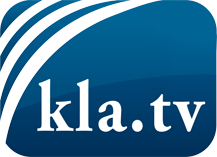 was die Medien nicht verschweigen sollten ...wenig Gehörtes vom Volk, für das Volk ...tägliche News ab 19:45 Uhr auf www.kla.tvDranbleiben lohnt sich!Kostenloses Abonnement mit wöchentlichen News per E-Mail erhalten Sie unter: www.kla.tv/aboSicherheitshinweis:Gegenstimmen werden leider immer weiter zensiert und unterdrückt. Solange wir nicht gemäß den Interessen und Ideologien der Systempresse berichten, müssen wir jederzeit damit rechnen, dass Vorwände gesucht werden, um Kla.TV zu sperren oder zu schaden.Vernetzen Sie sich darum heute noch internetunabhängig!
Klicken Sie hier: www.kla.tv/vernetzungLizenz:    Creative Commons-Lizenz mit Namensnennung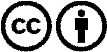 Verbreitung und Wiederaufbereitung ist mit Namensnennung erwünscht! Das Material darf jedoch nicht aus dem Kontext gerissen präsentiert werden. Mit öffentlichen Geldern (GEZ, Serafe, GIS, ...) finanzierte Institutionen ist die Verwendung ohne Rückfrage untersagt. Verstöße können strafrechtlich verfolgt werden.